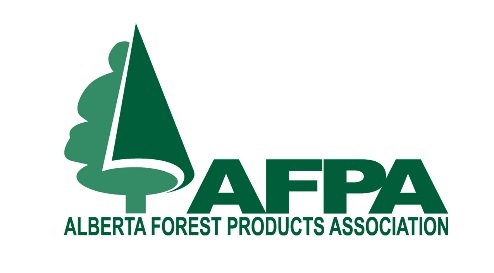  Products AssociationDocumentation Only 
Health and Safety Audit ReportPrepared for:       Prepared by:       Audit Date(s):      Table of ContentsExecutive Summary	Description of Activities	Standard Audit Summary	Standard Audit Summary Element Scores	Leadership Commitment	Hazard Assessment	Hazard Control	Qualifications, Orientation and Training	Work Site and Others Parties	Regular Inspection and Monitoring	Emergency Response	Incident Investigation	Joint Work Site Health and Safety Committees and Health and Safety Representatives	Program Review	Executive SummaryThis report reflects the findings from a documentation-only audit. Interviews and observations were excluded from the audit process to protect auditors and employees from COVID-19 related concerns.Description of ActivitiesStandard Audit SummaryStandard Audit Summary Element ScoresEvaluation of: (Company Name)      	Date(s) of Audit:      	Audited by: (Print and Sign): 	NOTE:  For certification purposes, an overall minimum score of 80% is required.  For COR maintenance purposes, an overall minimum score of 60% is required. 1. Leadership CommitmentElement 1. Strengths:Suggestions for Improvement:2. Hazard AssessmentElement 2. Strengths:Suggestions for Improvement:3. Hazard ControlElement 3. Strengths:Suggestions for Improvement:4. Qualifications, Orientation and TrainingElement 4. Strengths:Suggestions for Improvement:5. Work Site and Other Parties
(at or in the Vicinity of the Work Site)Element 5. Strengths:Suggestions for Improvement:6. Regular Inspection and MonitoringElement 6. Strengths:Suggestions for Improvement:7. Emergency ResponseElement 7. Strengths:Suggestions for Improvement:8. Incident InvestigationElement 8. Strengths:Suggestions for Improvement:9. Joint Work Site Health and Safety Committee(s) (HSC) 
and Health and Safety Representative(s) (HSR)Element 9. Strengths:Suggestions for Improvement:10. System ReviewElement 10. Strengths:Suggestions for Improvement:Auditor InformationAuditor InformationAuditor InformationAuditor InformationAuditor InformationAuditor InformationAuditor InformationLead Auditor:  AFPA Certified  Auditor Qualification  AFPA Certified  Auditor Qualification  AFPA Certified  Auditor Qualification  AFPA Certified  Auditor Qualification Audit Team:  AFPA Certified  Auditor Qualification AFPA Certified  Auditor Qualification AFPA Certified  Auditor Qualification AFPA Certified  Auditor Qualification AFPA Certified  Auditor Qualification AFPA Certified  Auditor Qualification AFPA Certified  Auditor Qualification AFPA Certified  Auditor Qualification AFPA Certified  Auditor Qualification AFPA Certified  Auditor Qualification AFPA Certified  Auditor Qualification AFPA Certified  Auditor QualificationCompany:       Company:       Company:       Company:       Company:       Company:       Company:       Address:      Address:      Address:      Address:      Address:      Address:      Address:      City:      City:      Province:      Province:      Province:      Province:      P/C:      Phone:      Phone:      Fax:      Fax:      Fax:      Fax:      E-mail:      Company InformationCompany InformationCompany InformationCompany InformationCompany InformationCompany InformationCompany InformationLegal Name:      Legal Name:      Legal Name:      Legal Name:      Legal Name:      Legal Name:      Legal Name:      Address:      Address:      Address:      Address:      Address:      Address:      Address:      City:      City:      Province:      Province:      P/C:      P/C:      P/C:      Key Contact:      Key Contact:      Key Contact:      Key Contact:      Telephone:      Telephone:      Telephone:      E-mail:      E-mail:      E-mail:      E-mail:      Total # of workers:      Total # of workers:      Total # of workers:      Audit InformationAudit InformationAudit InformationAudit InformationAudit InformationAudit InformationAudit InformationAudit Start Date:       Audit Start Date:       WCB Account(s) #:       WCB Account(s) #:       WCB Account(s) #:       WCB Industry Code(s) included in Audit Scope:       WCB Industry Code(s) included in Audit Scope:       Audit End Date:        Audit End Date:        WCB Account(s) #:       WCB Account(s) #:       WCB Account(s) #:       WCB Industry Code(s) included in Audit Scope:       WCB Industry Code(s) included in Audit Scope:       Site(s)(List each active work site below and provide details specific to each site included in the scope of the audit to the right)Included in Scope(indicate yes or no)Total Employees(list for each site)Total Employees(list for each site)Total Employees(list for each site)Total Employees(list for each site)Total Employees(list for each site)Notes (if applicable)Notes (if applicable)Site(s)(List each active work site below and provide details specific to each site included in the scope of the audit to the right)Included in Scope(indicate yes or no)Senior Manager(s)Manager(s)Supervisor(s)Worker(s)Total Employees1.      2.      3.      4.      5.      6.      7.      TOTALS Pre-audit letter    Pre-audit meeting by phone/online     Documentation review Post-audit meeting by phone/online Draft audit protocol and report forwarded to AFPA  Draft audit protocol and report forwarded to AFPA ElementPoints Possible Possible
– N/APoints AwardedPercentTotalLeadership Commitment45Hazard Assessment127Hazard Control85Qualifications, Orientation and Training110Work Site and Other Parties 
(at or in the vicinity of the work site)45Regular Inspection and Monitoring85Emergency Response85Incident Investigation100Joint Work Site Health and Safety Committee(s) and Health and Safety Representative(s)80System Review80TOTAL842Element Score:     %Points Possible:Points Awarded:Element Score:     %Points Possible:Points Awarded:Element Score:     %Points Possible:Points Awarded:Element Score:     %Points Possible:Points Awarded:Element Score:     %Points Possible:Points Awarded:Element Score:     %Points Possible:Points Awarded:Element Score:     %Points Possible:Points Awarded:Element Score:     %Points Possible:Points Awarded:Element Score:     %Points Possible:Points Awarded:Element Score:     %Points Possible:Points Awarded: